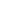 Plan de trabajoDatos de la Práctica Profesional:Título: Empresa: Período de realización: Jornada laboral: Duración de la práctica (en horas): Datos del Alumno:Nombre:	DNI: Dirección: Tel. personal: e-mail:                                                                                     .………………………Firma y AclaraciónDatos del tutor por la FI-UNRCNombre: D.N.I:Facultad: Teléfono:e-mail:El tutor declara conocer sus funciones según Resol. CD 127/12………………………Firma y AclaraciónDatos de los tutores por la EmpresaNombre: D.N.I.:Cargo:Tel. personal:e-mail:                                                                                       ………………………Firma y AclaraciónDatos de la Empresa:Nombre: Dirección: Tel./Fax: e-mail: Descripción: Breve descripción de la empresa indicando el área donde desarrollará la PP. Objetivos:Objetivos Generales: Deben reflejar las habilidades prácticas que podrá desarrollar el alumno en el ámbito laboral de la empresa. Objetivos Específicos: Deben describir cada objetivo a desarrollar en el área, la línea de proceso, sobre el cual desarrolla la Práctica Profesional.Tareas a realizar: Las actividades deben detallar claramente cómo se alcanzará cada uno de los objetivos planteados, indicando brevemente o enunciando la metodología de trabajo, técnica analítica, entre otros. La actividad 1 debe contener el análisis de riesgos asociados propios al área, línea de trabajo.Actividad Nº1 (A1): 
Duración (horas):Actividad Nºn (An): Duración (horas): Cronograma de actividades: Deben indicar por semana las actividades (An).Lugar de trabajo: Deben indicar el espacio físico donde desarrollará todas las actividades experimentales para ejecutar la PP, (área de la empresa, laboratorio externo, otros espacios).Equipos e instrumental: Deben detallar los equipos disponibles para desarrollar las actividades planificadas.DomingoLunesMartesMiércolesJuevesViernesSábado